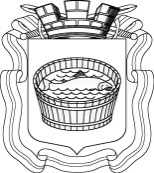 Ленинградская область                           Лужский муниципальный район Совет депутатов Лужского городского поселениячетвертого созываРЕШЕНИЕ       19 апреля 2022 года    № 137   Об установлении размера платы за жилищные услуги для населенияВ соответствии с Жилищным кодексом РФ, федеральным законом от 06.10.2003 г. № 131-ФЗ «Об общих принципах организации местного самоуправления в Российской Федерации», на основании протокола тарифной комиссии от 07.04.2022 г. № 3, Совет депутатов Лужского городского поселения РЕШИЛ:	1. Установить с 01 июля 2022 года для населения  Лужского городского поселения:          1.1. Размер платы за содержание жилого помещения для нанимателей жилых помещений по договорам социального найма и договорам найма жилых помещений государственного или муниципального жилого фонда, а также   для собственников жилых помещений, которые не приняли решение о выборе способа управления многоквартирным домом согласно приложениям 1, 2.1.2. Размер платы за вывоз жидких нечистот от не канализованного жилищного фонда для нанимателей жилых помещений по договорам социального найма и договорам найма жилых помещений государственного или муниципального жилого фонда, а также   для собственников жилых помещений, которые не приняли решение о выборе способа управления многоквартирным домом в размере 62,38 руб. с человека в месяц.2. Решение Совета депутатов Лужского городского поселения от 16.03.2021 № 78 «Об установлении размера платы за жилищные услуги для населения» считать утратившим силу.         3. Настоящее решение вступает в силу с 01 июля 2022 года и подлежит  официальному опубликованию.4. Контроль за выполнением данного решения возложить на заместителя главы администрации Лужского муниципального района – Кузьмина Е.И.Глава Лужского городского поселения,исполняющий полномочия председателя Совета депутатов	                                                                                 В.А Голуб Приложение  1к  решению Совета депутатов   Лужского городского поселенияот  19.04.2022  № 137   РАЗМЕР ПЛАТЫза содержание жилого помещенияв многоквартирных домах с ВДГО(размер платы указывается с учетом НДС)РАЗМЕР ПЛАТЫза содержание жилого помещенияв многоквартирных домах без ВДГО(размер платы указывается с учетом НДС)Приложение  2к  решению Совета депутатов   Лужского городского поселенияот  19.04.2022  № 137   РАЗМЕР ПЛАТЫза содержание жилого помещенияв многоквартирных домах с ВДГО имеющих ИТП или ЦТП(размер платы указывается с учетом НДС)РАЗМЕР ПЛАТЫза содержание жилого помещенияв многоквартирных домах без ВДГО имеющих ИТП или ЦТП(размер платы указывается с учетом НДС)№Многоквартирные дома по уровням благоустройстваРазмер платы за 1 кв. м. общей площади, руб.п/пМногоквартирные дома по уровням благоустройстваРазмер платы за 1 кв. м. общей площади, руб.1Капитальные дома (3 и более этажей)со всеми удобствами, без лифта и без мусоропровода17,69Капитальные дома (3 и более этажей)со всеми удобствами, без лифта и без мусоропровода17,69Капитальные дома (3 и более этажей)со всеми удобствами, без лифта и без мусоропровода17,69- содержание общего имущества МКД3,46- содержание лестничных клеток3,30- содержание придомовой территории3,12- текущий ремонт общего имущества дома7,47- содержание ВДГО0,342Капитальные дома (3 и более этажей)со всеми удобствами, с  лифтом  20,712- содержание общего имущества МКД4,112- содержание лестничных клеток3,852- содержание придомовой территории3,662- текущий ремонт общего имущества дома8,752- содержание ВДГО0,343Капитальные дома (3 и более этажей)без одного из видов удобств(отопление, водоснабжение, водоотведение)15,853- содержание общего имущества МКД3,103- содержание лестничных клеток2,943- содержание придомовой территории2,803- текущий ремонт общего имущества дома6,673- содержание ВДГО0,344Капитальные дома одно-двухэтажныесо всеми удобствами, без лифта и без мусоропровода13,76Капитальные дома одно-двухэтажныесо всеми удобствами, без лифта и без мусоропровода13,76- содержание общего имущества МКД3,28- содержание придомовой территории3,07- текущий ремонт общего имущества дома7,07- содержание ВДГО0,345Капитальные  дома одно-двухэтажные, без одного из  видов удобств (отопление, водоснабжение, водоотведение)12,455- содержание общего имущества МКД2,915- содержание придомовой территории2,785- текущий ремонт общего имущества дома6,425- содержание ВДГО0,346Одно-двухэтажные дома с  пониженной капитальностью при наличии несущих деревянных перекрытий и стен8,886- содержание общего имущества МКД2,096- содержание придомовой территории1,966- текущий ремонт общего имущества дома4,496- содержание ВДГО0,34№Многоквартирные дома по уровням благоустройстваРазмер платы за 1 кв. м. общей площади, руб.п/пМногоквартирные дома по уровням благоустройстваРазмер платы за 1 кв. м. общей площади, руб.Многоквартирные дома по уровням благоустройстваРазмер платы за 1 кв. м. общей площади, руб.Многоквартирные дома по уровням благоустройстваРазмер платы за 1 кв. м. общей площади, руб.1Капитальные дома (3 и более этажей)17,03со всеми удобствами, без лифта 17,03и без мусоропровода17,03- содержание общего имущества МКД3,34- содержание лестничных клеток3,30- содержание придомовой территории3,07- текущий ремонт общего имущества дома7,322Капитальные дома (3 и более этажей)20,262со всеми удобствами, с  лифтом 20,2620,26- содержание общего имущества МКД4,05- содержание лестничных клеток3,85- содержание придомовой территории3,64- текущий ремонт общего имущества дома8,723Капитальные дома одно-двухэтажные 13,14со всеми удобствами, без лифта 13,14и без мусоропровода13,14- содержание общего имущества МКД3,15- содержание придомовой территории3,03- текущий ремонт общего имущества дома6,964Одно-двухэтажные дома с  пониженной капитальностью при наличии несущих деревянных перекрытий и стен8,58Одно-двухэтажные дома с  пониженной капитальностью при наличии несущих деревянных перекрытий и стен8,58Одно-двухэтажные дома с  пониженной капитальностью при наличии несущих деревянных перекрытий и стен8,58- содержание общего имущества МКД2,09- содержание придомовой территории1,97- текущий ремонт общего имущества дома4,52№Многоквартирные дома по уровням благоустройстваРазмер платы за 1 кв. м. общей площади, руб.п/пМногоквартирные дома по уровням благоустройстваРазмер платы за 1 кв. м. общей площади, руб.Многоквартирные дома по уровням благоустройстваРазмер платы за 1 кв. м. общей площади, руб.Многоквартирные дома по уровням благоустройстваРазмер платы за 1 кв. м. общей площади, руб.1Капитальные дома (3 и более этажей)со всеми удобствами, без лифта и без мусоропровода18,33Капитальные дома (3 и более этажей)со всеми удобствами, без лифта и без мусоропровода18,33Капитальные дома (3 и более этажей)со всеми удобствами, без лифта и без мусоропровода18,33- содержание общего имущества МКД3,46- содержание лестничных клеток3,30- содержание придомовой территории3,13- текущий ремонт общего имущества дома7,48- электроэнергия ИТП0,62- содержание ВДГО0,342Капитальные дома (3 и более этажей)со всеми удобствами, с  лифтом  21,542- содержание общего имущества МКД4,162- содержание лестничных клеток3,852- содержание придомовой территории3,712- текущий ремонт общего имущества дома8,862- электроэнергия ИТП0,62- содержание ВДГО0,343Капитальные дома (3 и более этажей)со всеми удобствами, с  лифтом и мусоропроводом25,053- содержание общего имущества МКД4,823- содержание лестничных клеток4,583- содержание придомовой территории4,333- текущий ремонт общего имущества дома10,363- электроэнергия ИТП0,62- содержание ВДГО0,344Капитальные дома одно-двухэтажные со всеми удобствами, без лифта и без мусоропровода14,66Капитальные дома одно-двухэтажные со всеми удобствами, без лифта и без мусоропровода14,66Капитальные дома одно-двухэтажные со всеми удобствами, без лифта и без мусоропровода14,66- содержание общего имущества МКД3,34- содержание придомовой территории3,14- текущий ремонт общего имущества дома7,22- электроэнергия ИТП0,62- содержание ВДГО0,34№Многоквартирные дома по уровням благоустройстваРазмер платы за 1 кв. м. общей площади, руб.п/пМногоквартирные дома по уровням благоустройстваРазмер платы за 1 кв. м. общей площади, руб.Многоквартирные дома по уровням благоустройстваРазмер платы за 1 кв. м. общей площади, руб.Многоквартирные дома по уровням благоустройстваРазмер платы за 1 кв. м. общей площади, руб.1Капитальные дома (3 и более этажей)со всеми удобствами, без лифта и без мусоропровода17,821- содержание общего имущества МКД3,411- содержание лестничных клеток3,301- содержание придомовой территории3,101- текущий ремонт общего имущества дома7,391- электроэнергия ИТП0,622Капитальные дома (3 и более этажей)со всеми удобствами, с  лифтом 21,112- содержание общего имущества МКД4,182- содержание лестничных клеток3,852- содержание придомовой территории3,712- текущий ремонт общего имущества дома8,752- электроэнергия ИТП0,623Капитальные дома (3 и более этажей)со всеми удобствами, с  лифтом и мусоропроводом24,413- содержание общего имущества МКД4,703- содержание лестничных клеток4,583- содержание придомовой территории4,283- текущий ремонт общего имущества дома10,233- электроэнергия ИТП0,624Капитальные дома одно-двухэтажныесо всеми удобствами, без лифта и безмусоропровода14,234- содержание общего имущества МКД3,274- содержание придомовой территории3,134- текущий ремонт оид7,214- электроэнергия расходуемая ИТП (ЦТП)0,62